Agreed Report BoM DLS 30/09/211. Matters Arising:The school has received 10 CO2 monitors and these along with the 3 we already had are proving very helpful in the implementation of our Covid protocols.   2. Correspondence:The teacher allocation for 2021/2022 has come in .There are 390 students registered for 2021/2022.The Covid Capitation grant has arrived. 3. School Building Updates:Our new temporary accommodation is due to be completed by Jan 2022.The remaining money from Covid minor works provision will be spent on new windows  for the school.4. Appointment of committee for Post of Responsibilities Interviews:A panel was agreed to undertake these upcoming interviews. 5. Principals Report:Mr Murphy highlighted the following:Staff:Congratulations were passed onto teachers for all their hard work in relation to the recent excellent Leaving Cert results which were achieved by our students. Congratulations were passed onto staff members who recently welcomed new babies into their families. Students:80 new students started in first year this year and 6 new students have attended our ASD units. Parent/Teacher reports will again this year take the place of Parent/Teacher meetings due to Covid restrictions. Lockers are being reintroduced for most year groups on a phased basis to allow us to comply with Covid restrictions. Certain year groups will go to Ballyhass Water Park this year as a bonding exercise. Transition year activities have commenced on Friday afternoons and work experience is expected to go ahead later in the school year. All GAA activities have recommenced and matches will follow on at a later stage. Parents:Parents are to be surveyed at a later date to gauge their opinion regarding the introduction of a school jacket.  The Parents Association AGM will take place on 04/11/21.Due to covid restrictions our Open Night has been replaced with a virtual tour and Q&A session with the national School 6th class pupils.90 places will be made available for incoming first years in 2022/2023.8. Mandatory Report:13 different teachers have been paid money from the OLCS since our last board meeting.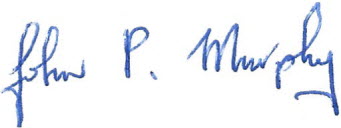 Secretary of the Board of Management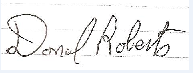 Chairman of the Board of management